Положение  (краткий регламент проведения) Чемпионата Новой Риги по футболу 2022/2023.Московская область2022 год Цель турнира . Чемпионат проводится с целью:–    развития, популяризации и повышения массовости футбола в России;–  привлечение различных слоев населения к систематическим занятиям физической культурой и спортом;– предоставления возможности повысить спортивное мастерство футболистам-любителям;–  организации досуга любителей футбола, формирования здорового образа жизни;Чемпионат проходит под эгидой Российского Футбольного Союза.Общие сведения . Количество участников: 12 команд. Время проведения сезона с 3 сентября 2022 года  по апрель 2023 года. Первый круг чемпионата начнется 10 сентября, а закончится 19 ноября 2022 года, второй круг начнется 11 февраля 2023 года. В перерыве между кругами чемпионата пройдут матчи Кубка Новой Риги , в соответствии с разделом 15 настоящего регламента, с финальным матчем за Кубок Новой Риги по завершению чемпионата. Футбольные матчи чемпионата и Кубка проходят по субботам с 10.00. до 14.00. ( время проведения конкретных матчей и их очередность определяется организаторами чемпионата, представители лишь могут изъявить пожелания не позднее чем за трое суток до начала игрового тура ) Игровое время для назначения по умолчанию – 10.00 и 11.00 , если стадион загружен более чем на два матча, то окончательное время проведения также за организаторами. Однако, дни проведения матчей ограничены рамками выходных  (субботой и воскресеньем в случае обоюдного согласия сторон и организаторами чемпионата) .Каждая из команд имеет право запросить перенос матча на воскресенье не более одного раза за игровой круг. Все матчи проходят при участии представителей судейского штаба (один судья на матч) состоящего из пяти судей и главного судьи. По итогам матчей составляется итоговый протокол. Для успешного проведения чемпионата создается специализированный интернет сайт: new-rigachamp.ru посвященный чемпионату с постоянно обновляемой турнирной таблицей, расписанием игр, справочной информацией, схемами расположения футбольных полей.Участники турнираВ чемпионате принимают участие команды состоящие из любителей футбола как граждан России так и других стран, без каких-либо географических ограничений.Участниками турнира могут быть профессиональные игроки определяемые настоящим регламентом одной категорией:Категория «А» : профессиональные футболисты, обладающие специальным званием : от “мастер спорта” (и выше) РФ (или аналог другой страны) по футболу (либо смежным футбольным дисциплинам мини-футбол, футзал, пляжный футбол). Ограничения налагаемые на игрока категории «А» не действуют только в том случае, если возраст игрока превышает 55 летИгроков категории «А» в заявке может быть любое количество , но находиться «в игре» не более одного.2. Общие ПравилаВ игре принимают участие 5 полевых игроков и вратарь, правила - упрощенный мини-футбол (ауты вводятся ногами, угловые присутствуют, вратари от своих игроков мяч в руки не берут, количество передач вратарю не ограниченно, подкат “в борьбу/отбор запрещены (не относится к перехвату передачи и блоку удара на допустимом расстоянии от соперника)).Игра длится 2 тайма по 25 минут тайм, перерыв 5 минут.Каждая из команд имеет право на тайм-аут (60 сек.) один раз за таймКоличество замен не ограниченно.Максимальное количество игроков заявленных на матч в протоколе – 18 человекПобеда в матче приносит победителю 3 очка, ничья 1 очко, за поражение -0."Каждый играет с каждым" два круга (дом/выезд). Итоговый рейтинг команд определяется количеством набранных очков. Расписание чемпионата и жеребьевка игр составляется в рандомном порядке. Каждой команде будет предоставлен календарь игр текущего игрового периода, соответствующая информация также будет размещена на сайте чемпионата.3. Подведение итогов. Победитель чемпионата.
1 место чемпион Новой Риги - команда с наибольшем количеством очков по итогам всего сезона.
2 место - серебряный призёр.
3 место - бронзовый призёр..В случае равенства очков у двух команд в турнирной таблице победитель определяется: - по количеству очков, набранных в очном противостоянии между этими командами ;- по лучшей разности забитых и пропущенных мячей в очном противостоянии между этими командами ;- по наибольшему числу побед во всех матчах;- по лучшей разности забитых и пропущенных мячей во всех матчах ;- по наибольшему числу забитых мячей во всех матчах- пpи равенстве всех этих показателей места команд определяются в дополнительном матчеВ случае равенства очков у трех команд в турнирной таблице победитель определяется: - по наибольшему числу побед во всех матчах ;- по результатам матчей между собой (число очков, разность забитых и пропущенных мячей, число забитых мячей, число забитых мячей на чужом поле); - пpи равенстве всех этих показателей места команд определяются в дополнительных матчах4. Ограничения1.В период проведения турнира запрещено использование бутс и применение подкатов(прим.выше) . Игроки в бутсах не будут допущены главными арбитрами.2.В период проведения турнира  использование матерной ругани, грубости , агрессивного и провоцирующего поведения по отношению к судьям, игрокам своей команды или команды соперника приравняется к грубейшему нарушению правил и наказывается удалением с поля (красная карточка).3.Турнир носит чисто любительский характер, в связи с этим:- на протяжении всего матча в составе каждой команды могут принимать участие  в игре (одновременно находится на поле)  не более одного игрока категории «А». В период проведения чемпионата на протяжении всех матчей в составе каждой команды не могут быть заявлены, а так же принимать участие в игре (находится на поле)   игроки моложе 14 лет. При этом  все несовершеннолетние игроки в возрасте от 14 до 18 лет для допуска их к играм должны предоставить письмо- согласие от законного представителя на имя генерального менеджера Чемпионата.  Какие- либо иные ограничения по возрасту участников отсутствуют. Капитаны команд непосредственно перед началом матча извещают судью матча о наличии в их текущем составе игроков категорий «А», во избежание нарушений регламента в процессе матча   ;Запрещено участие в турнире игрокам ранее дисквалифицированным решением Исполкома Чемпионата Новой Риги (при неистекшем сроке дисквалификации). Игрок получивший три желтых карточки в период проведения чемпионата пропускает следующий игровой тур, после получения последней желтой карточки. В случае получения игроком красной карточки нарушитель пропускает  2 следующих игровых тура или 1 в случае удаления без грубости “игровым фолом”/2 ЖК (так же в случае отсутствия грубости) – тип удаление и его характер обозначен главным арбитром в итоговом протоколе матча. В случае получения игроком двух желтых карточек в процессе одного матча нарушитель пропускает следующий игровой тур. В зависимости от тяжести совершенного игроком проступка послужившего основанием для получения красной карточки, КДК вправе увеличить срок его дисквалификации на большее количество игровых туров. Все удаления и дисквалификации распространяются только на тот турнир в котором были получены предупреждения (Чемпионат,Кубок,Суперкубок).  , кроме “усиленных”, а именно - более 2 игр, они будут носить общий характер дисквалификации всех соревнований.5.Место проведения. Каждая команда - участник чемпионата должна обладать собственным, либо арендованным футбольным полем для проведения домашних матчей. Размеры площадки должны быть  40х20 метров (возможны отклонения от указанной величины в размере не более 15% как в большую так и меньшую стороны). Возможна аренда поля у команды соперника обладающей полем лучшего качества для проведения выездной/домашней игры.Требование к каждой арене/стадиону наличие ворот 3х2 м.Принимающая команда должна обладать необходимым количеством мячей (не менее 3-х) и комплектом манишек. При этом при совпадении цвета формы принимающая команда обладает приоритетом, манишки использует приглашенная команда.Рекомендованные футбольные поля:«Wunderpark»Пансионат «Петрово Дальнее»Air Arena ТРЦ “Рига молл” (закрытая футбольная площадка круглогодичного использования).Jet arena KП «Онегино» (открытая футбольная площадка, с обогревом, круглогодичного использования).Футбольное поле в поселке «Крона»Футбольное поле в поселке «Миллениум парк»Футбольное поле в поселке «Монолит»Tennis family – Манеж (Исаково)Футбольное поле в поселке «Парк Авеню» (по завершению реконструкции)Футбольные поля спорткомплекса в КП САМПО (после сдачи объекта)Медицинская помощь. Принимающая команда во время проведения должна обладать аптечкой с элементарным набором средств (заморозка, нашатырь, вата , бинты , йод). В составе команды должен быть человек обладающий навыками оказания первой медицинской помощи.Техническое поражение. 1.Командам не прибывшим вовремя для проведения домашнего/гостевого матча или командам прибывшим не в полном составе так же как и командам не предоставившим футбольное поле для проведения домашнего матча, либо предоставившим его в неудовлетворительном состоянии (по решению судьи матча) объявляется техническое поражение со счетом 3:0.).2.Командам нарушившим правила в части ограничений  установленных регламентом одновременное наличие на поле двух игроков отнесенных/заявленных (до начала матча) к категории «А» объявляется техническое поражение со счетом 3:0. Срок для выявления Контрольно- дисциплинарным комитетом  чемпионата подобного рода нарушений регламента ограничен одной неделей с момента проведения матча. Команда, считающая свои права нарушенными и являющаяся участником соответствующего матча, направляет протест в адрес Председателя Исполкома, который при наличии оснований, направляет его для рассмотрения в Контрольно-дисциплинарный комитет Чемпионата, который и выносит решение в рамках своей компетенции. Команда с техническим поражением получает в таблицу “разницу мячей 0-3” , “-3 очка” и финансовый штраф в размере 10 000 рублей за издержки персонала, арены и организационного процессаКоманда опоздавшая на матч более чем на 15 минут получает финансовый штраф в размере  5 000  рублей , после 30 минут опоздания главный судья имеет право установить в протоколе неявку команде – итог тех. пор8.Заявочный листВ срок не позднее  22 августа 2022 года каждая команда составляет заявочный лист  в котором указывается общее количество игроков не более 30 человек. В заявочном листе указываются ФИО игроков, число месяц и  год их рождения. В целях страхования  каждого игрока в заявочном листе также указывается : серия, номер паспорта, когда и кем выдан , адрес регистрации каждого игрока, мобильный телефон и адрес электронной почты, либо делается пометка о том что соответствующий игрок уже застрахован. В турнире принимает участие команда, состоящая из игроков указанных в заявочном листе.Игроки не предоставившие свои данные для страхования самостоятельно несут ответственность за произошедшее вместе с официальными представителями своей команды.9.Идентификация игроков.Каждый участник чемпионата получает электронную карточку (new-rigachamp.ru) , на которой  наносится фото участника, указывается ФИО, команда – участник чемпионата и его статус “А” (при его наличии) 10. Трансферное окно.С 1 января по 31 января 2023 года каждая команда вправе отзаявить/заявить игроков в свой состав. И до и после трансферного окна общее количество игроков команды не может превышать  лимита в 30 человек. 11.Организационный взносКаждая команда допущенная к участию в турнире уплачивает  в срок до 22 августа 2022 года  организационный взнос в сумме  96 000   рублей. 12. Управление чемпионатом.Высшим органом управления чемпионатом является КДК по проведению чемпионата. В его состав входят уполномоченные организаторы (капитаны/тренеры, главный арбитр судейской бригады). Каждая команда делегирует в состав исполкома (информативный чат, где публикуется необходимая информация председателем и представителями) не более двух человек. 13.  Контрольно - дисциплинарный комитет.Контрольно - дисциплинарный комитет – специальный орган  чемпионата к исключительной компетенции которого относится разрешение всех спорных вопросов между командами возникающими в процессе проведения чемпионата. В состав КДК входят избранные представители команд в количестве не более 3-х человек, а также : председатель исполкома по проведению чемпионата, руководитель судейской коллегии и генеральный менеджер. Руководит деятельностью КДК председатель исполкома. Вынесение решений о технических поражениях , применение дисциплинарной ответственности по отношению к игрокам, повышение игровой категории игрокам образуют компетенцию КДК. Решение КДК принимается простым большинством голосов, в случае равенства голосов, голос председателя КДК считается решающим. При рассмотрении дел стороной которых является представляемая членом КДК команда, такой представитель в голосовании не участвует. 14. Предтурнирная проверка и страхованиеИгроки всех команд согласно заявочным листам проходят предтурнирную проверку. При этом проверки на профессиональный статус и дисквалификационные ограничения, проводятся КДК. Все игроки после  окончания проверки считаются «стерильными», то есть полностью соответствующими требованиям настоящего регламента , пока не доказано обратное. Любые дальнейшие изменения в статусе игроков команд возможны лишь по решению КДК, при наличии соответствующих доказательств. В случае  допуска игроков  КДК,  с присвоением соответствующей категории игрока   (А) дальнейшее обжалование результатов игровых туров, возможно только в случае заведомого искажения (фальсификации) данных игроков (ФИО,г/р).СтрахованиеНа протяжении всего чемпионата игроки всех команд должны иметь действующий полис страхования (или отказ от него со взятием рисков и ответственности на себя) от несчастных случаев, покрывающий риски смерти, постоянной утраты трудоспособности и травм в результате несчастных случаев (риск получения спортивной травмы во время проведения спортивных мероприятий). Страховым партнером Чемпионата является САО «РЕСО–Гарантия». Игроки  всех команд должны быть застрахованы либо в ней, либо в иной страховой компании по своему выбору. Ответственность за допуск на поле незастрахованных игроков и риск получения ими травм лежит на капитанах/представителях команд. В целях страхования каждого игрока в заявочном листе каждой команды указываются: серия, номер паспорта, когда и кем выдан , адрес регистрации каждого игрока, мобильный телефон и адрес электронной почты, либо делается пометка о том что соответствующий игрок уже застрахован.15. Кубок Новой Риги.1. Кубок Новой Риги становится неотъемлемой, составной частью чемпионата. Матчи за Кубок пройдут в течение сезона 2022/2023 года, в соответствии с настоящим регламентом и стандартами чемпионата Новой Риги, но со следующими особенностями:- по результатам жеребьевки  проведенной в срок до 19 ноября, каждой команде будет присвоен рандомный номер от 1 до 12, из всех команд будут составлены игровые пары, вследствие чего все команды узнают своих соперников по сетке кубка (Приложение №1).8 команд окажутся в первом этапе, а 4 отправятся на прямую в четвертьфинал;- победители своих пар проходят в следующий этап;- каждый этап , проходит в один матч. Принимающая команда (верхняя) указывается первой в паре, исходя из сетки;- при ничейном результате пробивается серия пенальти из 3 ударов, затем при отсутствии  результата до первого не забитого мяча, после первых трех ударов бьющие могут подходить к мячу в любом порядке, но не два раза подряд;- на сайте чемпионата будет размещена  отдельная турнирная таблица Кубка Новой Риги .2. Игровые туры Кубка Новой Риги пройдут по следующему графику:- 26 ноября - стыковые матчи - 3 декабря - ¼ кубка- 4 февраля - ½ кубка- 29 апреля – финал кубка.Финал кубка с последующим подведением итогов сезона пройдет на Миллениум Арене16. Суперкубок Новой Риги.Суперкубок Новой Риги становится неотъемлемой, составной частью чемпионата. Матч за Суперкубок  открывает новый сезон и пройдет 3 сентября 2022 года, в 10.00.,  на стадионе  в поселке Миллениум парк (Миллениум Арена). Матч пройдет между чемпионом Новой Риги  и обладателем Кубка Новой Риги (Если победителем кубка является чемпион, то за Суперкубок сыграет финалист). Матч пройдет  в соответствии с настоящим регламентом и стандартами чемпионата Новой Риги.Приложение №1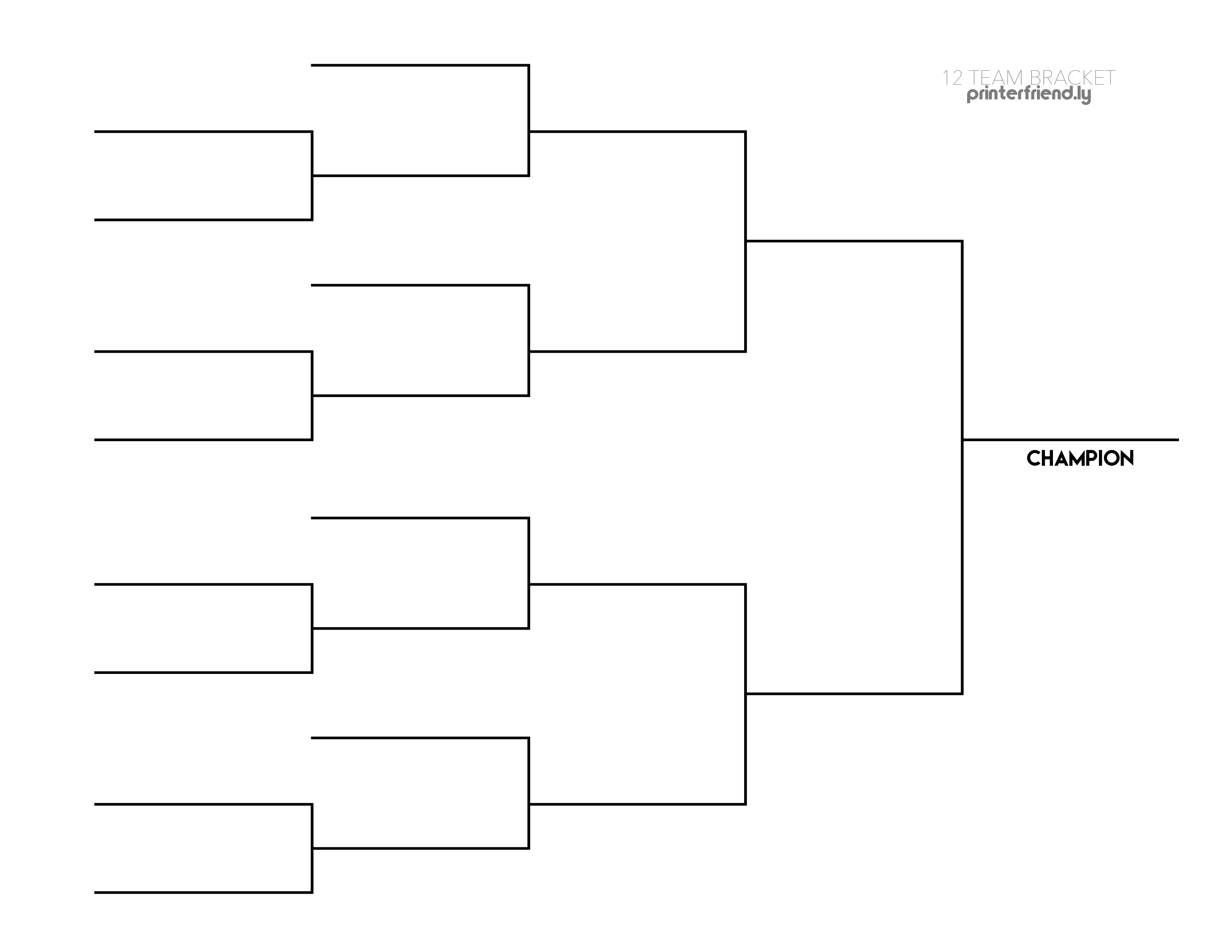 